OGŁOSZENIE O PRZETARGU 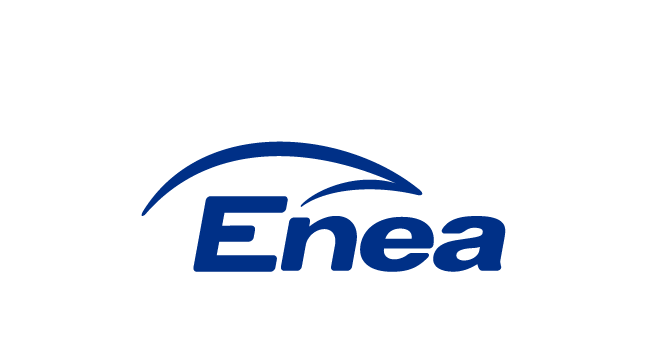 Enea Elektrownia Połaniec S.A.ogłasza przetarg niepubliczny na:ZatwierdzamEnea Elektrownia Połaniec S.A.ogłasza przetarg niepubliczny i zaprasza do złożenia oferty nadostawę, montaż i uruchomienie systemów kontroli temperatury ciała osób wchodzących na teren elektrowni - bramy wejściowe i brama wjazdowa w Enea Elektrownia Połaniec S.Awg następujących warunków:Przedmiot zamówienia: Dostawa, montaż i uruchomienie terminali  do kontroli temperatury ciała osób wchodzących na teren elektrowni -dwie bramy wejściowe i jedna brama wjazdowaSzczegółowy zakres Usług zawiera SIWZ – załącznik do ogłoszenia.Terminy wykonania Usług:Planowany termin realizacji: do jednego miesiąca od momentu podpisania umowy. W  ofercie  należy  podać wynagrodzenie ryczałtowe za wykonanie prac określonych w  SIWZ.Wymagany przez Zamawiającego okres gwarancji na wykonane prace powinien wynosić minimum 24 miesięcy licząc od daty odbioru. W razie ujawnienia wad w okresie gwarancji, okres gwarancji zostanie przedłużony o czas ich usuwania. Gwarantowany czas reakcji Wykonawcy na zgłoszenie awaryjne wynosi poniżej 48 godzin od chwili wysłania zgłoszenia przez Zamawiającego.Ofertę należy złożyć  do dnia 31.08. 2020 r. do godz. 15 00  na adres e-mail: alicja.suchon@enea.pl; Przysyłanie pytań odnośnie przedmiotu ogłoszenia do dnia 28.08.2020Opis przygotowania oferty.Ofertę należy złożyć na „formularzu oferty” – Załącznik nr 2 do ogłoszenia.Złożona oferta powinna być opatrzona pieczątką firmową oraz podpisana przez podmiot uprawniony do reprezentacji oferenta.Warunkiem dopuszczenia do przetargu jest dołączenie do oferty:oświadczenia oferenta o wypełnieniu obowiązku informacyjnego przewidzianego w art. 13 lub art. 14 RODO wobec osób fizycznych, od których dane osobowe bezpośrednio lub pośrednio pozyskał, którego wzór stanowi Załącznik nr 5 do Ogłoszenia.w przypadku, gdy oferent jest osobą fizyczną oświadczenia oferenta o wyrażeniu zgody na przetwarzanie przez Enea Połaniec S.A. danych osobowych, którego wzór stanowi Załącznik nr 6 do Ogłoszenia.Do oferty należy dołączyć referencje określone w załączniku nr 1, poświadczone listami referencyjnymi.Oferent ponosi wszelkie koszty związane ze sporządzeniem i przedłożeniem oferty.Oferent zobowiązany jest do zachowania w tajemnicy wszelkich poufnych informacji, które uzyskał od Zamawiającego w trakcie opracowywania oferty.Wykonawca zobowiązany jest do posiadania ubezpieczenia od odpowiedzialności cywilnej (OC) z tytułu prowadzonej działalności na kwotę nie niższą niż    500 000 zł. ( pięćset  tysięcy  złotych).Zamawiający zastrzega sobie prawo do przyjęcia lub odrzucenia oferty w każdym czasie przed przekazaniem zamówienia do realizacji bez podania uzasadnienia, co nie skutkuje żadnym roszczeniami oferenta wobec zamawiającego.Dopuszcza się możliwość rozstrzygnięcia postępowania w przypadku złożenia jednej ważnej Oferty, W przypadku otrzymania tylko jednej oferty, która nie podlega odrzuceniu, Zamawiający przeprowadzi negocjacje w formie telekonferencji lub spotkania z oferentem.Zamawiający udzieli zamówienia  wybranemu oferentowi, zgodnie z ogłoszeniem i warunkami ustalonymi podczas ewentualnych negocjacji.Oferta powinna zawierać: wynagrodzenie ofertowe ryczałtowe wg Załącznika nr 1 do Formularza Oferty,warunki płatności.terminy wykonania,okres gwarancji,okres ważności oferty,potwierdzenie wykonania całego zaplanowanego zakresu zadania,wskazanie ewentualnych podwykonawców prac, z zakresem tych pozlecanych prac,referencje dla wykonanych usług o profilu będącym przedmiotem przetargu zgodnie z wymaganiami przedstawianymi w SIWZoświadczenia określone we wzorze formularza ofertowego, stanowiącego Załącznik nr 2 do OgłoszeniaKryterium oceny ofertOferty zostaną ocenione przez Zamawiającego w oparciu o następujące kryterium oceny:Bilans oceny ofert:  K= K1K1-Wynagrodzenie Ofertowe netto - znaczenie (waga) / 100%/(porównywana będzie Cena netto   nie zawierająca podatku VAT)Gdzie:Cn – wynagrodzenie najniższe z ocenianych Ofert/najniższa wartość oferty (netto),Co – wynagrodzenie ocenianej Oferty/wartość ocenianej oferty (netto).Aukcja elektronicznaPo dokonaniu oceny Ofert, w celu wyboru Najkorzystniejszej Oferty zostanie przeprowadzona aukcja elektroniczna, jeżeli złożone będą co najmniej 2 oferty niepodlegające odrzuceniu.Aukcja elektroniczna przeprowadzona zostanie zgodnie z warunkami określonymi w Załączniku Nr 3 do Ogłoszenia na platformie zakupowej eB2B.Aukcja elektroniczna jest jednoetapowa.Zamawiający zaprasza drogą elektroniczną do udziału w aukcji elektronicznej jednocześnie wszystkich wykonawców, którzy złożyli oferty niepodlegające odrzuceniu. Za dzień przekazania zaproszenia do udziału w aukcji elektronicznej  uważa się dzień wysłania zaproszenia z komputera Zamawiającego.W zaproszeniu do wzięcia udziału w aukcji elektronicznej Zamawiający poinformuje Wykonawców min. o:pozycji złożonych przez nich ofert i otrzymanej punktacji; zgodnie z warunkami określonymi w SIWZ;minimalnych wartościach postąpień składanych w toku aukcji elektronicznej;terminie otwarcia aukcji elektronicznej, terminie i warunkach zamknięcia aukcji elektronicznej;sposobie oceny ofert w toku aukcji elektronicznej; formule matematycznej, która zostanie wykorzystana w aukcji elektronicznej do automatycznego tworzenia kolejnych klasyfikacji na podstawie przedstawianych nowych cen lub wartości;Termin otwarcia aukcji elektronicznej nie może być krótszy niż 2 dni robocze od dnia przekazania zaproszenia.Aukcja elektroniczna może rozpocząć się dopiero po dokonaniu oceny ofert złożonych w postępowaniu w zakresie ich zgodności z treścią SIWZ oraz oceny punktowej dokonanej na podstawie kryteriów oceny ofert. W wyznaczonym terminie następuje otwarcie aukcji elektronicznej. Ofertami początkowymi są oferty złożone w postępowaniu przed wszczęciem aukcji elektronicznej.W toku aukcji elektronicznej wykonawcy za pomocą formularza umieszczonego na stronie internetowej https://aukcje.eb2b.com.pl, umożliwiającego wprowadzenie niezbędnych danych w trybie bezpośredniego połączenia z tą stroną, składają kolejne korzystniejsze postąpienia, podlegające automatycznej ocenie i klasyfikacji .System nie przyjmie postąpień niespełniających warunków określonych w niniejszym rozdziale, lub warunków określonych w Załączniku Nr 3 do Ogłoszenia oraz złożonych po terminie zamknięcia aukcji.Momentem decydującym dla uznania, że oferta Wykonawcy została złożona w terminie, nie jest moment wysłania postąpienia z komputera Wykonawcy, ale moment jego odbioru na serwerze i zarejestrowania przez System eB2B. W toku aukcji elektronicznej zamawiający na bieżąco przekazuje każdemu wykonawcy informację o pozycji złożonej przez niego oferty i otrzymanej punktacji najkorzystniejszej oferty. Do momentu zamknięcia aukcji elektronicznej informacje umożliwiające identyfikację wykonawców nie będą ujawniane.Każde postąpienie oznacza nową ofertę w zakresie, którego dotyczy postąpienie. Oferta Wykonawcy przestaje wiązać w zakresie, w jakim złoży on korzystniejszą ofertę w toku aukcji elektronicznej. Bieg terminu związania ofertą nie ulega przerwaniu.W przypadku gdy awaria systemu teleinformatycznego spowoduje przerwanie aukcji elektronicznej, zamawiający wyznacza termin kontynuowania aukcji elektronicznej na następny po usunięciu awarii dzień roboczy, z uwzględnieniem stanu ofert po ostatnim zatwierdzonym postąpieniu Zamawiający po zamknięciu aukcji wybiera najkorzystniejszą ofertę w oparciu o kryteria oceny ofert wskazanych w ogłoszeniu o zamówieniu, z uwzględnieniem wyników aukcji elektronicznej Zamawiający zamyka aukcję elektroniczną w terminie określonym w zaproszeniu do udziału w aukcji elektronicznej;jeżeli w ustalonym terminie nie zostaną zgłoszone nowe postąpienia;po zakończeniu ostatniego, ustalonego etapu.Po zamknięciu aukcji elektronicznej Wykonawcy muszą ponownie złożyć Formularz Oferty, stanowiący Załącznik nr 2 do ogłoszenia, z nową ceną uwzględniającą cenę zaoferowaną w trakcie aukcji elektronicznej, przy czym wszystkie pozycje w formularzu zostaną odpowiednio i proporcjonalnie zmienione. Wykonawcy składają formularze w terminie 3 dni od dnia, w którym zamknięto aukcję elektroniczną. Złożony formularz zostanie załączony do umowy zawartej z Wykonawcą, którego oferta została wybrana jako najkorzystniejsza. Jeżeli żaden z Wykonawców, których oferty nie podlegały odrzuceniu nie wziął udziału w aukcji elektronicznej, to Zamawiający przeprowadzi postepowanie i wybierze Wykonawcę na podstawie ofert złożonych w terminie określonym w pkt 4 Ogłoszenia.Jeżeli w czasie aukcji żaden z Oferentów nie wykonał żadnego postąpienia, Zamawiający dopuszcza możliwość przeprowadzenia negocjacji w formie telekonferencji lub spotkania z oferentem.Umowa będzie zawarta zgodnie ze wzorem stanowiącym załącznik nr 4 do Ogłoszenia oraz Ogólnych Warunkach Zakupu usług Enea Połaniec S.A. Wykonawca zobowiązany jest do stosowania Ogólnych Warunków Zakupu usług Enea Połaniec S.A. umieszczonych na stronie: https://www.enea.pl/pl/grupaenea/o-grupie/spolki-grupy-enea/polaniec/zamowienia/dokumenty-dla-wykonawcow-i-dostawcowWymagania  Zamawiającego w zakresie  wykonywania   prac   na  terenie  Zamawiającego  zamieszczone są na stronie internetowej https://www.enea.pl/pl/grupaenea/o-grupie/spolki-grupy-enea/polaniec/zamowienia/dokumenty-dla-wykonawcow-i-dostawcow.  Wykonawca  zobowiązany  jest   do  zapoznania  się   z  tymi   dokumentami. Osoby odpowiedzialne za kontakt z oferentami ze strony Zamawiającego:w zakresie technicznym:Kazimierz SumaraStarszy Specjalista Automatyktel.: +48 15 865 69 61 lub +48 609 130 677email: kazimierz.sumara@enea.plKrzysztof  PietrzykSpecjalista Automatyktel.: +48 15 865 68 18 lub +48 885 905 302email: krzysztof.pietrzyk@enea.plw zakresie formalnym:Alicja SuchońStarszy Specjalista ds. Zakupówtel. +48 15 865 66 77; fax: +48 15 865 61 88e-mail: alicja.suchon@enea.plPrzetarg prowadzony będzie na zasadach określonych w regulaminie wewnętrznym Enea Połaniec S.A. Zamawiający zastrzega sobie możliwość zmiany warunków przetargu określonych w niniejszym ogłoszeniu lub odwołania przetargu bez podania przyczyn.Załączniki:Załącznik  nr  1   do  ogłoszenia    - SIWZZałącznik  nr  2   do  ogłoszenia    -  Wzór oferty.Załącznik  nr  3    do  ogłoszenia   -  Aukcja elektroniczna- warunkiZałącznik  nr  4    do  ogłoszenia   -  Wzór umowy Załącznik nr 5 do ogłoszenia - Oświadczenie o wypełnieniu obowiązku informacyjnego,Załącznik nr 6 do ogłoszenia - Klauzula Informacyjna,Załącznik nr 7 do ogłoszenia - Oświadczenie o wyrażeniu zgody na przetwarzanie przez Enea Połaniec S.A. danych osobowych.Załącznik nr 1 do ogłoszenia ZAKRES RZECZOWY I TECHNICZNY PRZEDMIOT ZAMÓWIENIA   PRZEDMIOT ZAMÓWIENIA   Dostawa, montaż i uruchomienie pięciu terminali do kontroli temperatury ciała osób wchodzących na teren elektrowni -  dwie bramy wejściowe i jedna wjazdowa w Enea Elektrownia Połaniec S.A.SZCZEGÓŁOWY ZAKRES ROBÓT/ USŁUG OBEJMUJEDostawę, montaż i uruchomienie pięciu terminali do kontroli temperatury ludzkiego ciała ( z detekcją twarzy
 i sygnalizacją świetlno-akustyczną) na:Dwóch (dwuciągowych) bramach wejściowych – po dwa terminale. Jednej bramie wjazdowej (towarowej) – jeden terminalPrzeprowadzenie testów działania systemów w celu określenia spełnienia podstawowych wymagań określonych 
w punkcie III.Przeszkolenie czterech pracowników Zamawiającego w zakresie obsługi, użytkowania, kalibracji systemu z przekazaniem czterech egzemplarzy materiałów szkoleniowych (wersja papierowa oraz jedna elektroniczna).Opracowanie dokumentacji powykonawczej, przekazanie instrukcji obsługi – wersja papierowa 3 egz. + wersja elektroniczna 3 szt. (oryginał + tłumaczenie na język polski) oraz certyfikatów i świadectw kalibracji.PODSTAWOWE WYMAGANIA System powinien stanowić skuteczne narzędzie do szybkiego i dokładnego, automatycznego pomiaru temperatury powierzchni skóry osób wchodzących na teren elektrowni z trybem monitorowania, który wyzwoli alarm świetlno-akustyczny , gdy osoba  z podwyższoną temperaturą zostanie wykryta. Montaż na stojaku podłogowym lub na uchwycie montażowym na obudowie bramkiBezkontaktowy pomiar temperaturyPole  - zasięg pomiaru  0,5 – 1,5 metra od terminalaDokładność pomiarów temperatury na poziomie ±0,3°C ( jednak nie gorsza niż ±0,5°C ) w zakresie 35-45°CMożliwość uzyskiwania rzetelnych pomiarów podczas upalnych dni - nagrzane ciała osób wchodzących na teren elektrowniRozdzielczość wyświetlanego pomiaru temperatury: 0,1°C.Czas trwania pomiaru nie dłuższy niż 500 msRozdzielczość ekranu minimum  600 x 1024 pikseli.Przekątna ekranu minimum 7 cali.Fabryczny certyfikat kalibracjiSpełnienie przez system norm ISO, certyfikat CEMożliwość integracji z systemami kontroli ruchu -  bramki obrotowe niskie, typ  BON-01.GWARANCJEWymagany przez Zamawiającego okres gwarancji prawidłowego działania systemu powinien wynosić minimum 24 miesiące, licząc od daty odbioru końcowego. Wymagania - przystąpienie do usuwania wad do 48 godzin od otrzymania zgłoszenia. Zgłoszenie będzie przekazane telefonicznie i potwierdzone pocztą elektroniczną na wskazany w Umowie adres.WYNAGRODZENIE I WARUNKI PŁATNOŚCIWynagrodzenie ryczałtowe za wykonanie usługi musi obejmować wszystkie koszty wykonania prac, w szczególności: koszty dostaw materiałów, robocizny, koszty pracy urządzeń, koszty utylizacji odpadów powstałych podczas wykonywania prac, koszty pracy sprzętu i transportu, koszty ogólne i zysk.Podstawą do wystawienia faktury będzie protokół odbioru końcowego z wynikiem pozytywnym, podpisany przez przedstawicieli obu stron.Zapłata wynagrodzenia na rachunek Wykonawcy nastąpi w ciągu 30 dni  od daty otrzymania prawidłowo wystawionej faktury VAT na adres wskazany przez Zamawiającego.Zamawiający oświadcza, że płatności za wszystkie faktury VAT realizuje z zastosowaniem mechanizmu podzielonej płatności, tzw. split payment.Wykonawca oświadcza, że wyraża zgodę na dokonywanie przez Zamawiającego płatności w systemie podzielonej płatności.Płatności za faktury będą realizowane wyłącznie na numery rachunków rozliczeniowych, o których mowa w art. 49 ust. 1 pkt 1 ustawy z dnia 29 sierpnia 1997 r. – Prawo bankowe, lub imiennych rachunków w spółdzielczej kasie oszczędnościowo--kredytowej, której podmiot jest członkiem, otwartych w związku z prowadzoną przez członka działalnością gospodarczą – wskazanych w zgłoszeniu identyfikacyjnym lub zgłoszeniu aktualizacyjnym i potwierdzonych przy wykorzystaniu STIR w rozumieniu art. 119zg pkt 6 Ordynacji podatkowej.KARY UMOWNE:  Zgodne z OWZU wersja NZ/4/2018 z dnia 7 sierpnia 2018r.TERMINY WYKONANIA USŁUGI Planowany termin realizacji usługi: do jednego miesiąca od podpisania przez obie strony Umowy.                                                                                                                                                                                                                                                                                                                                                                                                                                                                                                                                                                                                                                                                                                                                                                                                                                                                                                                                                                                                                                                                                                                                                                                                                                                                                                                                                                                                                                                                                                                                                                    WARUNKI ORGANIZACYJNE DLA  PRAWIDŁOWEJ REALIZACJI ZADANIAPodczas wykonywania prac na terenie Enea Elektrownia Połaniec S.A., Wykonawcę obowiązują aktualne przepisy wewnętrzne Zamawiającego, a w tym Instrukcja organizacji bezpiecznej pracy w Enea Elektrownia Połaniec S.A., Instrukcja ochrony przeciwpożarowej oraz przepisy w zakresie ochrony środowiska naturalnego, z którymi Wykonawca jest zobowiązany zapoznać się na etapie przed złożeniem ostatecznej oferty cenowej.Dostarczenie wymaganych instrukcją organizacji bezpiecznej pracy w Enea Elektrownia Połaniec S.A., dokumentów zarówno na etapie składania oferty (dokument Z-7) jak i przed rozpoczęciem prac na obiektach w Enea Elektrownia Połaniec S.A (dokumenty Z-1, Z-2, Z-8), w wymaganych terminach.Organizacja i wykonywanie prac na terenie Elektrowni odbywa się zgodnie z Instrukcją Organizacji Bezpiecznej Pracy (IOBP) dostępna na stronie: https://www.enea.pl/pl/grupaenea/o-grupie/spolki-grupy-enea/polaniec/zamowienia/dokumenty-dla-wykonawcow-i-dostawcow.  .Warunkiem dopuszczenia do wykonania prac jest opracowanie szczegółowych instrukcji bezpiecznego wykonania prac przez Wykonawcę.Na polecenie pisemne prowadzone są prace tylko w warunkach szczególnego zagrożenia, zawarte w IOBP, pozostałe prace prowadzone są na podstawie Instrukcji Organizacji Robót (IOR) opracowanej przez Wykonawcę i zatwierdzonej przez Zamawiającego.Dokumenty wymienione w pkt. 2.1. należy przedłożyć Zamawiającemu 2 tygodnie przed planowanym terminem przystąpienia do prac na obiekcie Zamawiającego. Wykonawca jest zobowiązany do przestrzegania zasad i zobowiązań zawartych w IOBP.Wykonawca powinien mieć doświadczenie i wdraża/wdrażał  systemy  kontroli temperatury ludzkiego ciała. Wykonawca jest zobowiązany do zapewnienia zasobów ludzkich i sprzętowych.Wykonawca będzie uczestniczył w spotkaniach koniecznych do realizacji, koordynacji i współpracy.Wykonawca  zabezpieczy niezbędne wyposażenie, a także środki transportu nie będące na wyposażeniu instalacji oraz w dyspozycji Zamawiającego, konieczne do wykonania Usług, w tym specjalistyczny sprzęt  oraz  pracowników z wymaganymi uprawnieniami;W przypadku powierzenia realizacji zamówienia Podwykonawcy, Wykonawca ponosi odpowiedzialność za działanie lub zaniechanie takiego podmiotu jak za własne działania lub zaniechania.Wszystkie urządzenia, materiały podstawowe, materiały pomocnicze oraz sprzęt niezbędny dla bezpiecznej realizacji prac na terenie Zamawiającego zapewnia Wykonawca, który  ponosi wszystkie koszty w tym zakresie.Złom metali i kabli stanowi własność Zamawiającego i należy go przekazać do magazynu wskazanego przez Zamawiającego. Pozostałe odpady Wykonawca zagospodaruje na swój koszt.Transport technologiczny materiałów oraz złomu należy do zakresu Wykonawcy, zgodnie z zasadami i instrukcjami obowiązującymi na terenie Enea Elektrownia Połaniec S.A.Wykonawca jest zobowiązany do utylizacji wytworzonych odpadów. MIEJSCE ŚWIADCZENIA USŁUGStrony uzgadniają, że miejscem świadczenia Usług będzie teren Elektrowni Zamawiającego w Zawadzie 26, 28-230 Połaniec. RAPORTY I ODBIORYDokumentacja wymagana przez Zamawiającego.REGULACJE PRAWNE, PRZEPISY I NORMYWykonawca będzie przestrzegał polskich przepisów prawnych łącznie z instrukcjami i przepisami wewnętrznych Zamawiającego takich jak dotyczące przepisów przeciwpożarowych i ubezpieczeniowych.Wykonawca ponosi koszty dokumentów, które należy zapewnić dla uzyskania zgodności 
z regulacjami prawnymi, normami i przepisami (łącznie z przepisami BHP).Obok wymagań technicznych, należy przestrzegać regulacji prawnych, przepisów i norm, które wynikają z ostatnich wydań dzienników ustaw i dzienników urzędowych.REFERENCJEReferencje dla wykonanych usług o profilu zbliżonym do usług będących przedmiotem przetargu  potwierdzające posiadanie przez Wykonawcę co najmniej 3-letniego doświadczenia, poświadczone co najmniej 2 listami referencyjnymi, dla realizowanych usług o wartości łącznej nie niższej niż  50 .000,00 zł netto.WIZJA  LOKALNA Zamawiający przewiduje (na wniosek zainteresowanej strony) przeprowadzenie  wizji  lokalnej 
 w  miejscu  planowanych robót.W celu przeprowadzenia wizji lokalnej należy po ukazaniu się ogłoszenia o zamówieniu skontaktować się z Kazimierz Sumara, kontakt: e-mail: kazimierz.sumara@enea.pl, tel.: (15) 865 6961, kom. 609130677 lub  Krzysztof Pietrzyk, kontakt:  e-mail: : krzysztof.pietrzyk@enea.pl,  tel. (15) 865 6818, kom. 885905302Pan Mariusz Janowski , e-mail: mariusz.janowski@enea.pl l , tel. (15)865-6383 , kom. 601-164-294 w zakresie rozwiązań w obszarze IT Mariusz Jungiewicz +48(15)865-6386, e-mail: mariusz.jungiewicz@enea.pl - w zakresie związanym z ochroną zakładu.Wizja będzie możliwa w okresie 5 dni od daty ogłoszenia przetargu. WARUNKIEM DOPUSZCZENIA DO PRZETARGU JEST DOŁĄCZENIE DO OFERTYOświadczenia Wykonawcy o wypełnieniu obowiązku informacyjnego przewidzianego w art. 13 lub art. 14 RODO wobec osób fizycznych, od których dane osobowe bezpośrednio lub pośrednio pozyskał, którego wzór stanowi załącznik do ogłoszenia.W przypadku gdy Wykonawca jest osobą fizyczną oświadczenia Wykonawcy o wyrażeniu zgody na przetwarzanie przez Enea Elektrownia Połaniec S.A. danych osobowych, którego wzór stanowi załącznik do ogłoszenia.Wykazów usług wykonanych przez Wykonawcę, o których mowa w pkt XVI. wraz z podaniem ich wartości, przedmiotu, dat wykonania i podmiotów, na rzecz których zostały wykonane.Wypełniony dokument Z-7.ZAŁĄCZNIKI DO SIWZIntegralną częścią ogłoszenia jest klauzula informacyjna wynikająca z obowiązku informacyjnego Administratora (Enea Elektrownia Połaniec S.A.) stanowiąca Załącznik  do ogłoszenia.Wzory dokumentów:DOKUMENTY WŁAŚCIWE DLA ENEA POŁANIEC S.A.:Ogólne Warunki Zakupu UsługInstrukcja Ochrony PrzeciwpożarowejInstrukcja Organizacji Bezpiecznej PracyInstrukcja Postepowania w Razie Wypadków i Nagłych ZachorowańInstrukcja Postępowania z OdpadamiInstrukcja Przepustkowa dla Ruchu materiałowegoInstrukcja Postępowania dla Ruchu Osobowego i PojazdówInstrukcja w Sprawie Zakazu Palenia TytoniuZałącznik do Instrukcji Organizacji Bezpiecznej Pracy-dokument związany nr 4 Zmiana adresu dostarczania dokumentów zobowiązaniowychDostępne na stronie internetowej Enea Elektrownia Połaniec S.A. pod adresem https://www.enea.pl/pl/grupaenea/o-grupie/spolki-grupy-enea/polaniec/zamowienia/dokumenty-dla-wykonawcow-i-dostawcow.Załącznik nr 2 do  ogłoszeniaFORMULARZ OFERTYDane dotyczące oferenta:Nazwa ....................................................................................................................Siedziba .................................................................................................................Nr telefonu/faksu ....................................................................................................nr NIP.....................................................................................................................adres e-mail: …………………………………………………………………………osoba do kontaktu .................................... nr tel. .............................. e-mail. ...............................NINIEJSZYM SKŁADAMY OFERTĘ na …………………………………………………………………………………….…………………………………………………………………………………………………………………………………………………...……………………………………………………………...…………………………………………………………………………………………………Terminy realizacji zamówienia …………………………Warunki i okres gwarancji (w przypadku gdy jest wymagany) ………………………….Ważna polisa OC na kwotę …………………………………………….Grupa towarowa PKWiU …………………………………………..OŚWIADCZAMY, że zapoznaliśmy się z zapytaniem   ofertowym  oraz uznajemy się za związanych określonymi w nim postanowieniami i zasadami postępowania.NINIEJSZYM SKŁADAMY:Szczegółowy zakres przedmiotu oferty.Termin wykonania przedmiotu zamówieniaWynagrodzenie ofertowe ryczałtowe (wzór - Załącznik do formularza oferty)Warunki i okres gwarancji zgodnie z wymaganiami w SIWZOpis profilu działalności oferenta.Aktualny odpis z KRS lub oświadczenie o prowadzeniu działalności gospodarczej.Referencje dla wykonanych usług o profilu zbliżonym do usług będących przedmiotem przetargu zgodnie z wymaganiami przedstawionymi w SIWZ. Oświadczenia:Oświadczenie że oferent jest czynnym podatnikiem VAT zgodnie z postanowieniami ustawy o podatku VAT.Oświadczenie o niezaleganiu z podatkami,Oświadczenie o zapoznaniu się z Ogłoszeniem i otrzymaniem wszelkich informacji koniecznych do przygotowania oferty,Oświadczenie o posiadaniu uprawnień niezbędnych do wykonania przedmiotu zamówienia zgodnie z odpowiednimi przepisami prawa powszechnie obowiązującego, jeżeli nakładają one obowiązek posiadania takich uprawnień.Oświadczenie o posiadaniu niezbędnej wiedzy i doświadczenia oraz dysponowania potencjałem technicznym i personelem zdolnym do wykonania zamówienia.Oświadczenie o kompletności oferty pod względem dokumentacji, koniecznej do zawarcia umowy,Oświadczenie o spełnieniu wszystkich wymagań Zamawiającego określonych specyfikacji,objęciu zakresem oferty wszystkich dostaw niezbędnych do wykonania przedmiotu zamówienia zgodnie z określonymi przez Zamawiającego wymogami oraz obowiązującymi przepisami prawa polskiego i europejskiego.Oświadczenie o wykonaniu zamówienia  samodzielnie /  z udziałem podwykonawcówOświadczenie o związaniu niniejszą ofertą przez okres co najmniej 90 dni od daty upływu terminu składania ofert.Oświadczenie o niezaleganiu z podatkami oraz ze składkami na ubezpieczenie zdrowotne lub społeczne.Oświadczenie o znajdowaniu  się w sytuacji ekonomicznej i finansowej zapewniającej wykonanie zamówienia.Oświadczenie o nie posiadaniu powiązań z Zamawiającym, które prowadzą lub mogłyby prowadzić do braku Niezależności lub Konfliktu Interesów w związku z realizacją przez reprezentowany przeze mnie (przez nas) podmiot przedmiotu zamówienia.Oświadczenie o nie podleganiu wykluczeniu z postępowania.Oświadczenie o posiadaniu ubezpieczenia od Odpowiedzialności Cywilnej w zakresie prowadzonej działalności związanej z przedmiotem zamówienia zgodnie z wymaganiami Zamawiającego Ważne polisę OC na kwotę nie niższą niż  500.000 zł (poza polisami obowiązkowymi OC) lub oświadczenie, że oferent będzie posiadał taką polisę przez cały okres wykonania świadczenia usług.Oświadczenie o wyrażeniu zgodny na ocenę zdolności wykonawcy do spełnienia określonych wymagań w zakresie jakości, środowiska oraz bezpieczeństwa i higieny pracy,Oświadczenie o posiadaniu certyfikatu z zakresu jakości, ochrony środowiska oraz bezpieczeństwa i higieny pracy lub ich braku,Oświadczenie o wykonaniu przedmiotu zamówienia zgodnie z obowiązującymi przepisami ochrony środowiska oraz bezpieczeństwa i higieny pracy,Oświadczenie o zastosowaniu rozwiązań spełniających warunki norm jakościowych,Oświadczenie o zastosowaniu narzędzi spełniających warunki zgodne z wymogami bhp i ochrony środowiska,Oświadczamy, że akceptujemy  projekt  umowy  i zobowiązujemy się  do  jej  podpisania w  przypadku   wyboru   jego  oferty w  miejscu  i   terminie   wyznaczonym   przez   ZamawiającegoOświadczenie o wypełnieniu obowiązku informacyjnego przewidzianego w art. 13 lub art. 14 RODO wobec osób fizycznych, od których dane osobowe bezpośrednio lub pośrednio pozyskał, którego wzór stanowi załącznik nr  4 do ogłoszenia,w przypadku gdy oferent jest osobą fizyczną oświadczenia oferenta o wyrażeniu zgody na przetwarzanie przez Enea Elektrownia Połaniec S.A. danych osobowych, którego wzór stanowi załącznik nr 5 do ogłoszenia.1PEŁNOMOCNIKIEM oferentów uprawnionym do reprezentowania wszystkich oferentów ubiegających się wspólnie o udzielenie zamówienia oraz do zawarcia umowy2 jest:____________________________________________________________ dotyczy oferentów wspólnie ubiegających się o udzielenie zamówienia2 niepotrzebne skreślićNiniejszą ofertę wraz z załącznikami składamy na ___ kolejno ponumerowanych stronach.ZAŁĄCZNIKAMI do niniejszej oferty  są:    Dokumenty wymienione w pkt 4.__________________________________    __________________ dnia __ __ _____ rokuZałącznik nr 3 do Ogłoszenia I. WarunkiZamawiający w celu wyboru najkorzystniejszej Oferty przewiduje przeprowadzenie aukcji elektronicznej, jeżeli złożone będą co najmniej 2 Oferty niepodlegające odrzuceniu.2.	Aukcja elektroniczna zostanie przeprowadzona na Platformie zakupowej firmy eB2B.3.	Osoba składająca w imieniu Wykonawcy postąpienia w toku aukcji elektronicznej powinna posiadać odpowiednie pisemne pełnomocnictwo do tych czynności, udzielone zgodnie z zasadami reprezentacji obowiązującymi Wykonawcę, złożone wraz z Formularzem ”OFERTA”. 4.	Kryteriami oceny ofert są:4.1.	Cena Netto.5.	Parametrami zmiennymi w aukcji elektronicznej będą:5.1.	Cena Netto,6. Zamawiający przewiduje przeprowadzenie aukcji jednoetapowej, w trakcie której Wykonawcy będą uprawnieni do udzielania kolejnych postąpień. Podstawowy Czas Trwania Aukcji Elektronicznej to 30 minut od momentu jej otwarcia po warunkiem, że w ciągu ostatnich 3 minut trwania aukcji nie nastąpi nowe postąpienie. W przypadku, gdy którykolwiek z Wykonawców dokona postąpienia w czasie ostatnich 3 minut trwania aukcji, to Zamawiający przewiduje dogrywki. W dogrywce będą mogli wziąć udział wszyscy Wykonawcy, którzy złożyli postąpienia w trakcie Podstawowego Czasu Trwania Aukcji Elektronicznej. Czas trwania każdej dogrywki to 5 minut. Dogrywki prowadzi się aż do momentu, gdy w dogrywce nie zostanie złożone żadne postąpienie.8. Oferty składne przez Wykonawców podlegają automatycznej klasyfikacji na podstawie kryteriów oceny ofert. Aukcja elektroniczna będzie odbywać się wg zniżkowej aukcji angielskiej co oznacza, że każda następna oferta zostanie przyjęta tylko wówczas, gdy będzie ona korzystniejsza od aktualnie najlepszej oferty. Wykonawca nie będzie miał możliwości podwyższenia uprzednio zaproponowanej przez siebie ceny ofertowej.9. Sposób oceny ofert w toku aukcji elektronicznej będzie obejmował przeliczanie kolejnych ofert na punktową ocenę oferty, z uwzględnieniem punktacji otrzymanej przed otwarciem aukcji. W toku aukcji punktowa ocena oferty będzie przeliczana do 2 miejsca po przecinku z zastrzeżeniem, że w przypadku, gdy cyfra na trzecim miejscu po przecinku wynosi „4” lub mniej, to trzecią cyfrę po przecinku pomija się. Natomiast, gdy cyfra na trzecim miejscu po przecinku zawiera się w przedziale od „5” do „9”, to następuje zaokrąglenie drugiej cyfry po przecinku w górę.10.  Za najkorzystniejszą Zamawiający uzna ofertę z najwyższą punktacją.11. W przypadku gdy awaria systemu teleinformatycznego spowoduje przerwanie aukcji elektronicznej, zamawiający wyznacza termin kontynuowania aukcji elektronicznej na następny po usunięciu awarii dzień roboczy, z uwzględnieniem stanu ofert po ostatnim zatwierdzonym postąpieniu. W tym celu zamawiający ustali z administratorem platformy zakupowej eB2B termin usunięcia awarii i powiadomi o tym drogą elektroniczną osoby odpowiedzialne ze strony Wykonawcy za kontakty z Zamawiającym we wszelkich kwestiach związanych z niniejszym postępowaniem, oraz osoby uprawnione do składania i podpisywania w toku aukcji elektronicznej postąpień w imieniu Wykonawcy, wskazane w ofercie Wykonawcy. Po usunięciu awarii Zamawiający wyznacza termin kontynuowania aukcji elektronicznej i powiadamia o tym drogą elektroniczną osoby odpowiedzialne ze strony Wykonawcy za kontakty z Zamawiającym we wszelkich kwestiach związanych z niniejszym postępowaniem, oraz osoby uprawnione do składania i podpisywania w toku aukcji elektronicznej postąpień w imieniu Wykonawcy, wskazane w ofercie Wykonawcy.II. Wymagania dotyczące rejestracji i identyfikacji Wykonawców 1. Wykonawcy, których oferty nie podlegają odrzuceniu zostaną dopuszczeni do aukcji2. Po otrzymaniu zaproszenia do udziału w aukcji elektronicznej, Wykonawcy przeprowadzają proces rejestracji swojego konta na stronie https://aukcje.eb2b.com.pl/. Dokonanie procesu rejestracji jest warunkiem koniecznym udziału w aukcji i składania ofert w jej trakcie. Następnie Wykonawcy kontaktują się z administratorem platformy zakupowej eB2B drogą mailową, lub telefoniczną (możliwości kontaktu podane są na stronie https://aukcje.eb2b.com.pl/, w zakładce KONTAKTY) w celu uzupełnienia danych 3. Zamawiający zakłada przeprowadzenie próbnej aukcji elektronicznej. Udział Wykonawców w próbnej aukcji elektronicznej nie jest obowiązkowy. Zamawiający zaprosi Wykonawców spełniających warunki ustawowe do wzięcia udziału w próbnej aukcji elektronicznej za pośrednictwem e-maila podanego przez Wykonawców w Formularzu OFERTA. W przypadku nie wzięcia w niej udziału, Zamawiający nie ponosi odpowiedzialności z tytułu jakichkolwiek problemów, utrudnień, awarii, które uniemożliwiałyby lub utrudniały Wykonawcy wzięcie udziału w aukcji.4. Zaproszenia do udziału w aukcji elektronicznej, zostaną przekazane Wykonawcom przez Zamawiającego drogą elektroniczną, na adres e-mail Wykonawcy, wskazany w ofercie (w formularzu „Oferta”) 5. Fakt otrzymania drogą elektroniczną zaproszeń Wykonawcy potwierdzają Zamawiającemu niezwłocznie na adres e-mail: alicja.suchon@enea.pl, niezależnie od ich zamiaru wzięcia udziału w aukcji. III. Wymagania techniczne urządzeń informatycznych użytych do udziału w aukcji elektronicznej, zapewniające stabilne współdziałanie z platformą Udział w licytacji elektronicznej wymaga posiadania komputera klasy PC lub Mac, o następującej konfiguracji: pamięć min 1024MB RAM, jeden z systemów operacyjnych – Windows 7 lub nowszy, Mac OS X 10.4 lub nowszy, oraz•dostęp do sieci Internet,•włączona obsługa JavaScript,•zalecana szybkość łącza internetowego powyżej 500 KB/s,•zainstalowany Acrobat Reader,Platforma eB2B zaleca użytkownikom korzystanie z najnowszych wersji przeglądarek internetowych, tj. wersji nie starszych niż: Mozilla Firefox 22.0 lub nowsza; Google Chrome 24.0 lub nowsza ; Internet Explorer 9 lub nowsza; Opera 10 lub nowsza; Safari 5 lub nowsza; Maxthon 3 lub nowsza.Załącznik   nr   4   do   ogłoszeniaProjekt   umowyUmowa nr NZ/O/…………./…………………………./2020/……………………………/ME(zwana dalej "Umową")zawarta w Zawadzie w dniu …………………………  2020 roku,pomiędzy:Enea Elektrownia Połaniec Spółka Akcyjna (skrót firmy: Enea Elektrownia Połaniec S.A.) z siedzibą: Zawada 26, 28-230 Połaniec, zarejestrowaną pod numerem KRS 0000053769 przez Sąd Rejonowy w Kielcach, X Wydział Gospodarczy Krajowego Rejestru Sądowego, kapitał zakładowy 713 500 000 zł w całości wpłacony, NIP: 866-00-01-429, zwaną dalej „Zamawiającym”, którą reprezentują:Krzysztof Pawełek	-	Wiceprezes ZarząduMirosław Jabłoński	-	Prokurenta……………………………..  zwaną dalej „Wykonawcą”, którą reprezentują:……………………………….                                 -           ……………………………………………………………………….                                 -           ………………………………………Zamawiający oraz Wykonawca będą dalej łącznie zwani „Stronami”.Na wstępie Strony stwierdziły, co następuje:Wykonawca oświadcza, że: (a) posiada zdolność do zawarcia Umowy, (b) Umowa stanowi ważne i prawnie wiążące dla niego zobowiązanie, (c) zawarcie i wykonanie Umowy nie stanowi naruszenia jakiejkolwiek umowy lub zobowiązania, których stroną jest Wykonawca, jak również nie stanowi naruszenia jakiejkolwiek decyzji administracyjnej, zarządzenia, postanowienia lub wyroku wiążącego Wykonawcę.Wykonawca oświadcza i zapewnia, że pozostaje podmiotem istniejącym i działającym zgodnie z prawem, a także, iż w odniesieniu do Wykonawcy nie został złożony wniosek o otwarcie postępowania upadłościowego lub naprawczego, a także nie zostało wszczęte wobec niego postępowanie likwidacyjne. Nadto Wykonawca oświadcza i zapewnia, że posiada wiedzę i doświadczenie a także uprawnienia niezbędne do należytego wykonania Umowy oraz posiada środki konieczne do wykonania Umowy, a jego sytuacja finansowa pozwala na podjęcie w dobrej wierze zobowiązań wynikających z Umowy.Wykonawca oświadcza i zapewnia, że zapoznał się i będzie przestrzegał postanowień Kodeksu Kontrahentów Grupy ENEA dostępnego na stronie: https://10.125.13.101/grupaenea/o_grupie/enea-polaniec/zamowienia/dokumenty-dla-wykonawcow/zalacznik-nr-1-kodeks-kontrahentow-grupy-enea-informacja-dla-kontrahentow.pdf?t=1588858520.”Wykonawca oświadcza, że nie posiada powiązań z Zamawiającym, która prowadzą lub mogłyby prowadzić do braku Niezależności lub Konfliktu Interesów w związku z realizacją przedmiotu Umowy przez Wykonawcę.Zamawiający oświadcza, że: (a) posiada zdolność do zawarcia Umowy, (b) Umowa stanowi ważne i prawnie wiążące dla niego zobowiązanie, (c) zawarcie i wykonanie Umowy nie stanowi naruszenia jakiejkolwiek umowy lub zobowiązania, których stroną jest Zamawiający, jak również nie stanowi naruszenia jakiejkolwiek decyzji administracyjnej, zarządzenia, postanowienia lub wyroku wiążącego Zamawiającego. Nadto Zamawiający oświadcza i zapewnia, iż posiada środki finansowe konieczne do należytego wykonania Umowy.Ogólne Warunki Zakupu Usług Zamawiającego w wersji DZ/4/2018 z dnia 7 sierpnia 2018 r. („OWZU”) zamieszczone na stronie internetowejhttps://www.enea.pl/pl/grupaenea/o-grupie/spolki-grupy-enea/polaniec/zamowienia/dokumenty-dla-wykonawcow-i-dostawcow, stanowią integralną część niniejszej Umowy. Wykonawca oświadcza, iż zapoznał się z OWZU oraz że akceptuje ich brzmienie, z zastrzeżeniem postanowień pkt 10 Umowy. W przypadku rozbieżności między zapisami Umowy a OWZU, pierwszeństwo mają zapisy Umowy, zaś w pozostałym zakresie obowiązują OWZU.Wszelkie terminy pisane w Umowie wielką literą, które nie zostały w niej zdefiniowane, mają znaczenie przypisane im w OWZU. Wykonawca oświadcza, że ze strony osób wchodzących w skład zespołu wyznaczonego przez Wykonawcę do realizacji Usług objętych Umową nie występuje jakikolwiek konflikt interesów, który mógłby stanowić przeszkodę dla wykonywania Usług, wpływać na bezstronność, niezależność lub rzetelność Wykonawcy lub jakość Usług. Wykonawca oświadcza również, że Wykonawca oraz osoby, którym ze strony Zamawiającego powierzono czynności związane ze sporządzeniem, zawarciem, realizacją Umowy nie pozostają w takim stosunku prawnym lub faktycznym, który mógłby budzić uzasadnione wątpliwości co do ich bezstronności a także, że pomiędzy Wykonawcą a Zamawiającym nie istnieją powiązania kapitałowe lub osobowe, w tym powiązania pomiędzy Wykonawcą a osobami ze strony Zamawiającego, które prowadziły lub będą prowadziły działania dotyczące zawarcia, zmiany lub rozwiązania Umowy, które prowadzą lub mogłyby prowadzić do konfliktu interesów.W przypadku powstania po podpisaniu niniejszej Umowy ryzyka ewentualnego konfliktu interesów choćby potencjalnie wpływającego na prawdziwość lub kompletność oświadczenia, o którym mowa 
w ust. 1 powyżej, Wykonawca o zaistniałym ryzyku powiadomi Zamawiającego i niezwłocznie zapobiegnie takiemu potencjalnemu konfliktowi interesów w zgodzie z interesami Zamawiającego oraz – o ile ma to zastosowanie – obowiązującymi Wykonawcę zasadami etyki zawodowej. Wykonawca zobowiązuje się zachować należytą staranność w prowadzeniu swojej działalności, tak aby uniknąć konfliktu interesów w trakcie realizacji Umowy. Naruszenie powyższego postanowienia Strony uznają za rażące naruszenie Umowy skutkujące prawem Zamawiającego do natychmiastowego rozwiązania Umowy za pisemnym oświadczeniem.W związku z powyższym Strony ustaliły, co następuje:PRZEDMIOT UMOWYZamawiający zleca, a Wykonawca przyjmuje do realizacji dostawę, montaż i uruchomienie systemów kontroli temperatury ciała osób wchodzących na teren elektrowni - bramy wejściowe i brama wjazdowa w Enea Elektrownia Połaniec S.A. (dalej: „Usługi”).Szczegółowy zakres Usług  obejmuje: Dostawę, montaż i uruchomienie pięciu terminali do kontroli temperatury ludzkiego ciała ( z detekcją twarzy i sygnalizacją świetlno-akustyczną) na:Dwóch (dwuciągowych) bramach wejściowych – po dwa terminale. Jednej bramie wjazdowej (towarowej) – jeden terminalPrzeprowadzenie testów działania systemów w celu określenia spełnienia podstawowych wymagań określonych w punkcie III.Przeszkolenie czterech pracowników Zamawiającego w zakresie obsługi, użytkowania, kalibracji systemu z przekazaniem czterech egzemplarzy materiałów szkoleniowych (wersja papierowa oraz jedna elektroniczna).Opracowanie dokumentacji powykonawczej, przekazanie instrukcji obsługi – wersja papierowa 3 egz. + wersja elektroniczna 3 szt. (oryginał + tłumaczenie na język polski) oraz certyfikatów i świadectw kalibracji.Podstawowe wymagania:System powinien stanowić skuteczne narzędzie do szybkiego i dokładnego, automatycznego pomiaru temperatury powierzchni skóry osób wchodzących na teren elektrowni z trybem monitorowania, który wyzwoli alarm świetlno-akustyczny , gdy osoba  z podwyższoną temperaturą zostanie wykryta. Montaż terminali na stojaku podłogowym lub na uchwycie montażowym na obudowie bramkiBezkontaktowy pomiar temperaturyPole  - zasięg pomiaru  0,5 – 1,5 metra od terminalaDokładność pomiarów temperatury na poziomie ±0,3°C ( jednak nie gorsza niż ±0,5°C ) w zakresie 35-45°CMożliwość uzyskiwania rzetelnych pomiarów podczas upalnych dni - nagrzane ciała osób wchodzących na teren elektrowniRozdzielczość wyświetlanego pomiaru temperatury: 0,1°C.Czas trwania pomiaru nie dłuższy niż 500 msRozdzielczość ekranu minimum  600 x 1024 pikseli.Przekątna ekranu minimum 7 cali.Fabryczny certyfikat kalibracjiSpełnienie przez system norm ISO, certyfikat CEMożliwość integracji z systemami kontroli ruchu -  bramki obrotowe niskie, typ  BON-01.TERMIN WYKONANIATerminy wykonywania prac: od daty podpisania Umowy do dnia………..WYNAGRODZENIE I WARUNKI PŁATNOŚCIZa prawidłowe wykonanie przedmiotu Umowy Strony ustalają wynagrodzenie ryczałtowe za wykonanie prac określonych w pkt 1 Umowy - w wysokości …….,00 zł netto (słownie: ……….złotych) Faktury należy wysyłać na adres:Enea Elektrownia Połaniec S.A.Centrum Zarządzania Dokumentamiul. Zacisze 28 Zielona GóraWynagrodzenie za wykonanie usługi obejmuje wszystkie koszty wykonania prac, w szczególności: koszty opracowania dokumentacji, koszty robocizny, koszty dojazdu, koszty pracy urządzeń oraz materiałów w tym materiałów pomocniczych (smar i czyściwo), koszty utylizacji odpadów powstałych podczas wykonywania prac, koszty pracy sprzętu i transportu, koszty ogólne i zysk. Wykonawca nie jest uprawniony do żądania wynagrodzenia dodatkowego lub uzupełniającego. Wykonawca nie jest uprawniony do dochodzenia od Zamawiającego zwrotu poniesionych kosztów lub żądania dodatkowego wynagrodzenia.Podstawę do wystawienia faktury stanowić będzie protokół odbioru końcowego z wynikiem pozytywnym, podpisany przez przedstawicieli Stron. Wykonawca nie jest uprawniony do wystawiania faktur VAT za czynności, które nie zostały odebrane przez Zamawiającego.Zapłata wynagrodzenia nastąpi przelewem na rachunek wskazany przez Wykonawcę w ciągu 30 dni  od daty otrzymania prawidłowo wystawionej faktury VAT na adres wskazany w pkt 3.2.Zamawiający dopuszcza przesyłanie faktur drogą elektroniczną na adres: faktury.elektroniczne@enea.pl w formacie pdf, w wersji nieedytowalnej (celem zapewnienia autentyczności pochodzenia i integralności treści faktury). Jeżeli Wykonawca korzysta z elektronicznej formy przesyłania faktur, nie przesyłania papierowego dokumentu faktury.Zamawiający oświadcza, że płatności za wszystkie faktury VAT realizuje z zastosowaniem mechanizmu podzielonej płatności, tzw. split payment.Wykonawca oświadcza, że wyraża zgodę na dokonywanie przez Zamawiającego płatności w systemie podzielonej płatności.Płatności za faktury będą realizowane wyłącznie na numery rachunków rozliczeniowych, o których mowa w art. 49 ust. 1 pkt 1 ustawy z dnia 29 sierpnia 1997 r. – Prawo bankowe, lub imiennych rachunków w spółdzielczej kasie oszczędnościowo--kredytowej, której podmiot jest członkiem, otwartych w związku z prowadzoną przez członka działalnością gospodarczą – wskazanych w zgłoszeniu identyfikacyjnym lub zgłoszeniu aktualizacyjnym i potwierdzonych przy wykorzystaniu STIR w rozumieniu art. 119 zg pkt 6 Ordynacji podatkowej. Jeżeli Zamawiający stwierdzi, że rachunek wskazany przez Wykonawcę na fakturze VAT nie znajduje się na tzw. „białej liście podatników VAT”, Zamawiający wstrzyma się z dokonaniem zapłaty za prawidłową realizację przedmiotu umowy do czasu  wskazania innego rachunku przez Wykonawcę, który będzie umieszczony na przedmiotowej liście. W takim przypadku Wykonawca zrzeka się prawa do żądania odsetek za opóźnienie w  płatności za okres od pierwszego dnia po upływie terminu płatności wskazanego do 7 dnia od daty powiadomienia Zamawiającego o zmianie nr rachunku. Brak płatności z tej przyczyny nie jest podstawą do odstąpienia przez Wykonawcę od Umowy.Wykonawca  oświadcza, że Rachunek wskazany na fakturze VAT został wskazany w zgłoszeniu identyfikacyjnym lub zgłoszeniu aktualizacyjnym złożonym przez Zamawiającego do naczelnika właściwego urzędu skarbowego i znajduje się na tzw. „białej liście podatników VAT”, o której mowa w art. 96 b ustawy z dnia 11 marca 2004 r. o podatku od towarów i usług. Jeżeli Zamawiający stwierdzi, że Rachunek wskazany przez Wykonawcę na fakturze VAT nie znajduje się na tzw. „białej liście podatników VAT”, Zamawiający wstrzyma się z dokonaniem zapłaty za prawidłową realizację Przedmiotu Umowy do czasu  wskazania innego Rachunku przez Wykonawcę, który będzie umieszczony na przedmiotowej liście. W takim przypadku Wykonawca zrzeka się prawa do żądania odsetek za opóźnienie w  płatności za okres od pierwszego dnia po upływie terminu płatności wskazanego do 7 dnia od daty powiadomienia Zamawiającego o zmianieORGANIZACJA REALIZACJI PRACPodczas wykonywania prac na terenie Enea Elektrownia Połaniec S.A., Wykonawcę obowiązują aktualne przepisy wewnętrzne Zamawiającego, a w tym Instrukcja organizacji bezpiecznej pracy w Enea Elektrownia Połaniec S.A., Instrukcja ochrony przeciwpożarowej oraz przepisy w zakresie ochrony środowiska naturalnego, z którymi Wykonawca jest zobowiązany zapoznać się na etapie przed złożeniem ostatecznej oferty cenowej.Organizacja i wykonywanie prac na terenie Elektrowni odbywa się zgodnie z Instrukcją Organizacji Bezpiecznej Pracy (IOBP) dostępna na stronie: https://www.enea.pl/pl/grupaenea/o-grupie/spolki-grupy-enea/polaniec/zamowienia/dokumenty-dla-wykonawcow-i-dostawcow.  .Warunkiem dopuszczenia do wykonania prac jest opracowanie szczegółowych instrukcji bezpiecznego wykonania prac przez Wykonawcę.Na polecenie pisemne prowadzone są prace tylko w warunkach szczególnego zagrożenia, zawarte w IOBP, pozostałe prace prowadzone są na podstawie Instrukcji Organizacji Robót (IOR) opracowanej przez Wykonawcę i zatwierdzonej przez Zamawiającego.Dokumenty wymienione w pkt. 2.1. należy przedłożyć Zamawiającemu 2 tygodnie przed planowanym terminem przystąpienia do prac na obiekcie Zamawiającego.Wykonawca jest zobowiązany do przestrzegania zasad i zobowiązań zawartych w IOBP.Wykonawca powinien mieć doświadczenie i wdraża/wdrażał  systemy  kontroli temperatury ludzkiego ciała. Wykonawca jest zobowiązany do zapewnienia zasobów ludzkich i sprzętowych.Wykonawca będzie uczestniczył w spotkaniach koniecznych do realizacji, koordynacji i współpracy.Wykonawca  zabezpieczy niezbędne wyposażenie, a także środki transportu nie będące na wyposażeniu instalacji oraz w dyspozycji Zamawiającego, konieczne do wykonania Usług, w tym specjalistyczny sprzęt  oraz  pracowników z wymaganymi uprawnieniami;W przypadku powierzenia realizacji zamówienia Podwykonawcy, Wykonawca ponosi odpowiedzialność za działanie lub zaniechanie takiego podmiotu jak za własne działania lub zaniechania.Wszystkie urządzenia, materiały podstawowe, materiały pomocnicze oraz sprzęt niezbędny dla bezpiecznej realizacji prac na terenie Zamawiającego zapewnia Wykonawca, który  ponosi wszystkie koszty w tym zakresie.Złom metali i kabli stanowi własność Zamawiającego i należy go przekazać do magazynu wskazanego przez Zamawiającego. Pozostałe odpady Wykonawca zagospodaruje na swój koszt.Transport technologiczny materiałów oraz złomu należy do zakresu Wykonawcy, zgodnie z zasadami i instrukcjami obowiązującymi na terenie Enea Elektrownia Połaniec S.A.Wykonawca jest zobowiązany do utylizacji wytworzonych odpadów. Podczas wykonywania prac na terenie Enea Elektrownia Połaniec S.A., Wykonawcę obowiązują aktualne przepisy wewnętrzne Zamawiającego, a w tym instrukcja organizacji bezpiecznej pracy w Enea Elektrownia Połaniec S.A., Instrukcja ochrony przeciwpożarowej oraz przepisy w zakresie ochrony środowiska naturalnego, z którymi Wykonawca jest zobowiązany zapoznać się  przed przystąpieniem do prac.Organizacja i wykonywanie prac na terenie Elektrowni odbywa się zgodnie z Instrukcją Organizacji Bezpiecznej Pracy (IOBP) obowiązującej w Enea Elektrownia Połaniec dostępna na stronie: https://www.enea.pl/pl/grupaenea/o-grupie/spolki-grupy-enea/polaniec/zamowienia/dokumenty-dla-wykonawcow-i-dostawcow.Warunkiem dopuszczenia do wykonania prac jest opracowanie szczegółowych instrukcji bezpiecznego wykonania prac przez Wykonawcę.Na polecenie pisemne prowadzone są prace tylko w warunkach szczególnego zagrożenia, zawarte w IOBP, pozostałe prace prowadzone są na podstawie Instrukcji Organizacji Robót (IOR) opracowanej przez Wykonawcę i zatwierdzonej przez Zamawiającego.Wykonawca powinien mieć doświadczenie i wdraża/wdrażał  systemy  kontroli temperatury ludzkiego ciała. Wykonawca jest zobowiązany do przestrzegania zasad i zobowiązań zawartych w IOBP. Wykonawca jest zobowiązany do zapewnienia zasobów ludzkich i narzędziowych. Wykonawca będzie uczestniczył w spotkaniach koniecznych do realizacji, koordynacji i współpracy.Wykonawca  zabezpieczy niezbędne wyposażenie, a także środki transportu nie będące na wyposażeniu instalacji, konieczne do wykonania Usług, w tym specjalistyczny sprzęt  oraz  pracowników z wymaganymi uprawnieniami;Wykonawca jest zobowiązany do utylizacji wytworzonych odpadów. MIEJSCE ŚWIADCZENIA USŁUGStrony uzgadniają, że Miejscem świadczenia Usług będzie teren Elektrowni Zamawiającego w Zawadzie 26, 28-230 Połaniec. OSOBY ODPOWIEDZIALNE ZA REALIZACJĘ UMOWYZamawiający wyznacza niniejszym:Kazimierz Sumara – Starszy Specjalista Automatyk e-mail: kazimierz.sumara@enea.pl, tel.: 15 865 69 61, mobil. 609 130 677, jako osobę upoważnioną do składania w jego imieniu wszelkich oświadczeń objętych niniejszą Umową, koordynowania obowiązków nałożonych Umową na Zamawiającego oraz reprezentowania Zamawiającego w stosunkach z Wykonawcą, jego personelem oraz podwykonawcami, w tym do przyjmowania pochodzących od tych podmiotów oświadczeń woli (dalej: "Pełnomocnik Zamawiającego"). Pełnomocnik Zamawiającego nie jest uprawniony do podejmowania czynności oraz składania oświadczeń woli, które skutkowałyby jakąkolwiek zmianą Umowy.Wykonawca wyznacza niniejszym: ………………………………………, tel. ………………………….., email: ………………………………………………..jako osobę upoważnioną do reprezentowania Wykonawcy w celu składania w jego imieniu wszelkich oświadczeń objętych Umową, koordynowania obowiązków nałożonych Umową na Wykonawcę oraz reprezentowania Wykonawcy w stosunkach z Zamawiającym oraz podwykonawcami, w tym do przyjmowania pochodzących od tych podmiotów oświadczeń woli (dalej: „Pełnomocnik Wykonawcy”). Pełnomocnik Wykonawcy nie jest uprawniony do podejmowania czynności oraz składania oświadczeń woli, które skutkowałyby jakąkolwiek zmianą Umowy.PRAWA AUTORSKIEZ chwilą odbioru dokumentacji opracowanej na podstawie Umowy Wykonawca przenosi na Zamawiającego autorskie prawa majątkowe do tej dokumentacji wraz z zezwoleniem  na wykonywanie autorskich praw zależnych, na następujących polach eksploatacji:w zakresie utrwalania i zwielokrotniania dokumentacji – wytwarzania dowolną techniką dalszych egzemplarzy dokumentacji, w szczególności techniką drukarską, reprograficzną, zapisu magnetycznego oraz techniką cyfrową;w zakresie rozpowszechniania dokumentacji – udostępniania dokumentacji osobom trzecim w dowolnej formie w całości lub części w zależności od potrzeb Zamawiającego, w szczególności w celu wdrożenia rozwiązań przedstawionych w dokumentacji w przedsiębiorstwie Zamawiającego.Z chwilą odbioru dokumentacji opracowanej na podstawie Umowy Wykonawca przenosi własność do jej egzemplarza. Wynagrodzenie za przeniesienie autorskich praw majątkowych oraz wynagrodzenie za prawo do wyrażania zgody na wykonywanie praw zależnych zostało uwzględnione w  Wynagrodzeniu określonym w pkt 3.1.Przeniesienie autorskich praw majątkowych nie jest ograniczone czasowo ani terytorialnie (na terytorium RP oraz poza granicami RP). Zamawiający jest uprawniony do przenoszenia autorskich praw majątkowych i praw zależnych na inne osoby oraz podmioty oraz udzielania im licencji na korzystanie z Dokumentacji opracowanej w ramach niniejszej umowy.Wykonawca jest odpowiedzialny względem Zamawiającego i w tym zakresie zwalnia go z odpowiedzialności za wszelkie wady prawne, a w szczególności za ewentualne roszczenia osób trzecich wynikające z naruszenia praw własności intelektualnej, w tym za nieprzestrzeganie przepisów ustawy z dnia 4 lutego 1994 r. o prawie autorskim i prawach po-krewnych (Dz. U. z 2017 r. poz. 880 ze zm.), w związku z wykonywaniem przedmiotu umowy. W przypadku niewymienionych pól eksploatacji, na których Zamawiający będzie zainteresowany wykorzystywać dokumentację, to Wykonawca w ramach, o którym mowa w 3.1. Umowy, po otrzymaniu pisemnego zawiadomienia w tym przedmiocie, niezwłocznie przeniesie na Zamawiającego stosowne majątkowe prawa autorskie do wskazanych przez Zamawiającego pól eksploatacji nie później niż w terminie 7 dni od dnia złożenia takiego żądania.Wykonawca zapewnia, że prawa autorskie majątkowe przysługują mu w pełni (w przenoszonym zakresie), a prawo do rozporządzania nimi nie jest ograniczone. Wykonawca przyjmuje na siebie wyłączna odpowiedzialność za wszelkie ewentualne roszczenia z tytułu praw autorskich związanych z dokumentacją.W przypadku stwierdzenia, że korzystanie z analizy przez Zamawiającego narusza lub stwarza ryzyko naruszenia praw własności intelektualnej osób trzecich, Wykonawca będzie zobowiązany, wedle swego uznania i po konsultacji z Zamawiającym: a) wymienić analizę na nienaruszającą prawa osób trzecich lub b) nabyć prawa do korzystania z analizy, lub c) zmodyfikować analizę w taki sposób, aby uniknąć naruszenia, w każdym przypadku bez ponoszenia przez Zamawiającego dodatkowych kosztów, przekraczających uzgodnione Wynagrodzenie oraz bez ograniczania praw Zamawiającego do korzystania z analizy względem analizy dostarczonej pierwotnie.Wykonawca zapewni udzielenie Zamawiającemu przez twórców dokumentacji stanowiących przedmiot prawa autorskiego upoważnienia do dokonywania przez Zamawiającego wszelkich zmian w dokumentacji zgodnych z potrzebami Zamawiającemu bez wymogu uzyskiwania dalszych zgód tychże autorów.OGÓLNE WARUNKI ZAKUPU USŁUG ZAMAWIAJĄCEGO Strony niniejszym postanawiają zmienić następujące postanowienia Ogólnych Warunków Zakupu Usług Zamawiającego:Pkt 8.1 OWZU otrzymuje brzmienie:„Wykonawca udziela gwarancji na wykonane Usługi na okres 24 miesięcy licząc od daty odbioru końcowego i zobowiązuje się do przystąpienia do usuwania zgłoszonych wad niezwłocznie, nie później niż w ciągu  24 godzin od zgłoszenia wady. W razie ujawnienia wad w okresie gwarancji, okres gwarancji zostanie przedłużony o czas ich usuwania.”Zgłoszenie wady może być dokonane telefonicznie na numer ……………….   oraz e-mailem na adres:  ………………”Pkt 10.1 OWZU otrzymuje brzmienie:„Wykonawca oświadcza, że w okresie realizacji Umowy będzie posiadał ubezpieczenie od odpowiedzialności cywilnej z tytułu prowadzonej działalności do kwoty nie mniejszej    500 000 zł ( pięćset tysięcy złotych) na jedno i wszystkie zdarzenia.”OCHRONA DANYCH OSOBOWYCHWykonawca będzie wykonywał świadczył Usługi zgodnie z przepisami powszechnie obowiązującego prawa z zakresu ochrony danych osobowych na terytorium Rzeczypospolitej Polskiej, w tym w szczególności z:Ustawą z dn. 10 maja 2018 r. o ochronie danych osobowych, (Dz.U. z 2018r. poz. 1000),Rozporządzeniem Parlamentu Europejskiego i Rady (UE) 2016/679 z dnia 27 kwietnia 2016 r. w sprawie ochrony osób fizycznych w związku z przetwarzaniem danych osobowych w sprawie swobodnego przepływu takich danych oraz uchylenia dyrektywy 95/46/WE (ogólne rozporządzenie o ochronie danych).Strony zgodnie postanawiają rozszerzyć zapisy Umowy o umowę powierzenia przetwarzania danych osobowych w każdym przypadku powierzenia przez Strony do przetwarzania danych osobowych.Wykonawca jest zobowiązany poinformować:swoich pracowników i współpracowników, których dane osobowe są wskazane w Umowie jako dane reprezentantów, pełnomocników, osób kontaktowych dla Zamawiającego,osoby, których dane osobowe przekazuje Zamawiającemu w związku z realizacją dostaw, usług, o celach i zasadach przetwarzania ich danych osobowych przez Zamawiającego, określonych w Załączniku do niniejszej Umowy (klauzuli informacyjnej Administratora). Przekazanie tych informacji swoim pracownikom i współpracownikom powinno zostać udokumentowane przez Wykonawcę i na każde żądanie Zamawiającego przedstawione Zamawiającemu do wglądu.OŚWIADCZENIA WYKONAWCYWykonawca oświadcza, że: przy zawarciu Umowy otrzymał dostęp do informacji i zapoznał się na stronie internetowej Enea Połaniec S.A. pod adresem: https://www.enea.pl/pl/grupaenea/o-grupie/spolki-grupy-enea/polaniec/zamowienia/dokumenty-dla-wykonawcow-i-dostawcow,  z wymaganiami, jakie obowiązują Wykonawcę na terenie Zamawiającego, określonymi w niżej wymienionych dokumentach i zobowiązuje się przestrzegać wymogów określonych w tych dokumentach: Instrukcja ochrony przeciwpożarowejInstrukcja Organizacji Bezpiecznej PracyInstrukcja postępowania w razie wypadków i nagłych zachorowańInstrukcja postępowania z odpadamiInstrukcja przepustkowa dla ruchu materiałowegoInstrukcja postępowania dla ruchu osobowego i pojazdówInstrukcja w sprawie zakazu palenia tytoniuZałącznik do Instrukcji Organizacji Bezpiecznej Pracy - dokument związany nr 4.POZOSTAŁE UREGULOWANIAStrony uzgadniają następujące adresy do doręczeń:Zamawiający: Zawada 26, 28-230 Połaniec, tel. 15 865 65 50; fax. 15 865 68 78. Faktury należy wysłać na adres podany w pkt. 3.2.Wykonawca:………………………………………………………..Wszelkie zmiany i uzupełnienia do Umowy wymagają formy pisemnej pod rygorem nieważności.Do Umowy zastosowanie mają Ogólne Warunki Zakupu Usług Zamawiającego, które stanowią jej integralną część. Integralną część Umowy stanowią załączniki:Załącznik nr 1 – OWZU – Ogólne Warunki Zakupu UsługZałącznik nr 2 – Klauzula informacyjnaZałącznik nr 3 – Informacje chronioneZałącznik nr 4 -  Kopia polisy OCUmowa została sporządzona w dwóch jednobrzmiących egzemplarzach, po jednym dla każdej ze Stron.        WYKONAWCA	 							ZAMAWIAJĄCY            ………………………..					     	  	            ………………………….                                                                                                                                            ………………………….Załącznik   nr 1 do umowy nr NZ/O/…..…../……………….../2020/……………………………../MEOGÓLNE WARUNKI ZAKUPU USŁUG ZAMAWIAJĄCEGO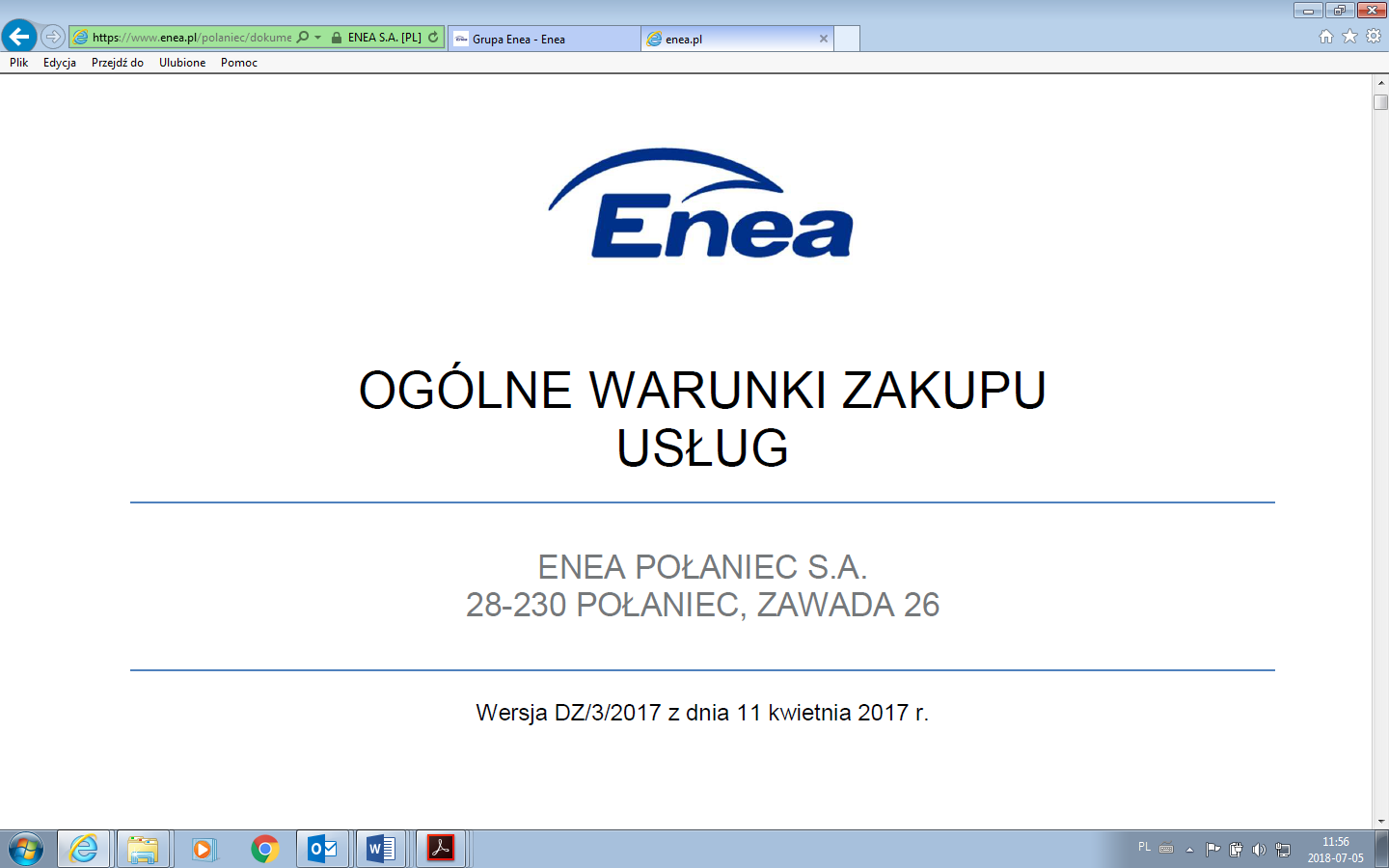 Wersja  NZ/4/2018 z dnia 7 sierpnia 2018r.dostępne na stronie internetowej Zamawiającego pod adresem:https://www.enea.pl/pl/grupaenea/o-grupie/spolki-grupy-enea/polaniec/zamowienia/dokumenty-dla-wykonawcow-i-dostawcowZałącznik  nr 2  do umowy nr NZ/O/…..…../……………….../2020/……………………………../MEKlauzula informacyjna Administratoradla Wykonawcyzwiązana z realizacją Umowy(dla pełnomocników, reprezentantów, pracowników i współpracowników Wykonawcy wskazanych do kontaktów i realizacji umowy)Zgodnie z art. 13 i 14 ust. 1 i 2 Rozporządzenia Parlamentu Europejskiego i Rady (UE) 2016/679 z dnia 27 kwietnia 2016 r. w sprawie ochrony osób fizycznych w związku z przetwarzaniem danych osobowych w sprawie swobodnego przepływu takich danych oraz uchylenia dyrektywy 95/45/WE (dalej: RODO), informujemy:Administratorem Pana/Pani danych osobowych podanych przez Pana/Panią jest Enea Elektrownia Połaniec Spółka Akcyjna (w skrócie: Enea Połaniec S.A.)  z siedzibą w Zawadzie 26, 28-230 Połaniec (dalej: Administrator).Dane kontaktowe:Inspektor Ochrony Danych - e-mail: eep.iod@enea.pl, Pana/Pani dane osobowe przetwarzane będą w celu udziału w postępowaniu/przetargu oraz późniejszej realizacji oraz rozliczenia usługi bądź umowy, realizacji obowiązków podatkowych i rachunkowych oraz ustalenia, dochodzenia bądź obrony roszczeń.Podstawą prawną przetwarzania Pani/Pana danych osobowych jest art. 6 ust. 1 lit. b/c/f Rozporządzenia Parlamentu Europejskiego i Rady (UE) 2016/679 z dnia 27 kwietnia 2016 r. tzw. ogólnego rozporządzenia o ochronie danych osobowych, dalej: RODO - przetwarzanie jest niezbędne do wykonania umowy, wypełnienia obowiązku prawnego ciążącego na administratorze lub wynika z prawnie uzasadnionych interesów realizowanych przez administratora. Podanie przez Pana/Panią danych osobowych jest dobrowolne, ale niezbędne do udziału w postępowaniu i późniejszej realizacji usługi bądź umowy.Administrator może ujawnić Pana/Pani dane osobowe podmiotom upoważnionym na podstawie przepisów prawa. Administrator może również powierzyć przetwarzanie Pana/Pani danych osobowych dostawcom usług lub produktów działającym na jego rzecz, w szczególności podmiotom świadczącym Administratorowi usługi IT, księgowe, transportowe, serwisowe, agencyjne, ochrony mienia i zakładu, operatorom pocztowym a także bankom w zakresie realizacji płatności.Zgodnie z zawartymi z takimi podmiotami umowami powierzenia przetwarzania danych osobowych, Administrator wymaga od tych dostawców usług zgodnego z przepisami prawa, wysokiego stopnia ochrony prywatności i bezpieczeństwa Pana/Pani danych osobowych przetwarzanych przez nich w imieniu Administratora.Pani/Pana dane osobowe będą przechowywane przez okres realizacji Umowy i wynikających z niej zobowiązań Wykonawcy (w tym z zakresu gwarancji i rękojmi za wady) oraz przez okres przedawnienia roszczeń wynikających z Umowy. Po upływie tego okresu dane osobowe będą przetwarzane tylko przez okres wymagany przepisami prawa. W przypadkach, gdy dalsze korzystanie z danych osobowych nie będzie konieczne lub nie będzie objęte obowiązkiem wynikającym z przepisów prawa, Zamawiający podejmie uzasadnione działania w celu usunięcia ich ze swoich systemów i archiwów, lub podejmie działania w celu anonimizacji takich danych osobowych.Dane udostępnione przez Panią/Pana nie będą podlegały profilowaniu.Administrator danych nie ma zamiaru przekazywać danych osobowych do państwa trzeciego.Przysługuje Panu/Pani prawo żądania: dostępu do treści swoich danych - w granicach art. 15 RODO,ich sprostowania – w granicach art. 16 RODO, ich usunięcia - w granicach art. 17 RODO, ograniczenia przetwarzania - w granicach art. 18 RODO, przenoszenia danych - w granicach art. 20 RODO,prawo wniesienia sprzeciwu (w przypadku przetwarzania na podstawie art. 6 ust. 1 lit. f) RODO – w granicach art. 21 RODO,Realizacja praw, o których mowa powyżej, może odbywać się poprzez wskazanie swoich żądań/sprzeciwu przesłane Inspektorowi Ochrony Danych na adres e-mail: eep.iod@enea.pl.Przysługuje Panu/Pani prawo wniesienia skargi do Prezesa Urzędu Ochrony Danych Osobowych w przypadku, gdy uzna Pan/Pani, iż przetwarzanie danych osobowych przez Administratora narusza przepisy o ochronie danych osobowych.Załącznik  nr 3 do umowy nr NZ/O/…..…../……………….../2020/……………………………../MEKlauzula „Informacje chronione” dla Wykonawcyzwiązana z realizacją UmowyINFORMACJE CHRONIONENa potrzeby niniejszej umowy Strony przyjmują, iż przez „Informację chronioną” należy rozumieć każdą informację ujawnianą przez jedną ze Stron drugiej Stronie, w związku z prowadzonymi rozmowami w trakcie negocjacji, niezależnie od postaci, formy informacji, w tym ujawnianej poprzez zapis na dysku komputerowym, na piśmie, ustnie, wizualnie, w postaci próbek, modeli, szkiców. Za Informacje chronione, Strony uznają w szczególności informacje zawierające dane osobowe, dotyczące strategii i organizacji firmy, polityki finansowej i marketingowej, procesów technologicznych, systemów informatycznych i oprogramowania, specyfikacji technicznych surowców i gotowych wyrobów, zasad dystrybucji i zaopatrzenia, cen oraz klientów, informacje prawne i produkcyjne. Informacjami chronionymi są także: wszelkie informacje uzyskane przez Stronę w związku z zawarciem lub wykonywaniem niniejszej Umowy albo przy okazji tych zdarzeń, które stanowią tajemnicę przedsiębiorstwa drugiej Strony w rozumieniu art. 11 ust. 4 ustawy z dnia 16.04.1993 r. o zwalczaniu nieuczciwej konkurencji (Dz.U. z 2018 r. poz. 419 ze zm.), chyba że informacje te są lub staną się informacjami dostępnymi publicznie na skutek zdarzeń zgodnych z prawem,Informacje , o których stanowi Rozporządzenie Parlamentu Europejskiego i Rady (UE) nr 596/2014 z dnia 16 kwietnia 2014 r. w sprawie nadużyć na rynku oraz uchylające dyrektywę 2003/6/WE Parlamentu Europejskiego i Rady i dyrektywy Komisji 2003/124/WE, 2003/125/WE i 2004/72/WE (rozporządzenie MAR).Przez Informacje chronione rozumie się również wszelkie informacje, które można uzyskać przez badanie, testowanie lub analizę Informacji chronionych, jak również sprzętu, oprogramowania, systemów, elementów systemowych lub ich części, dostarczonych przez Wykonawcę/Kontrahenta/Zleceniobiorcę/Dostawcę zewnętrznego.1.3. Strony zobowiązują się:zachować w tajemnicy informacje chronione do własnej wiadomości,zachować w tajemnicy treść zawartych między stronami umów, porozumień, podpisanych listów intencyjnych,wykorzystać informacje jedynie w celach określonych ustaleniami dokonanymi przez Strony, w zakresie niezbędnym do realizacji przedmiotu Umowy,ograniczyć dostęp do informacji chronionych  do osób, którym te informacje są niezbędne w celach określonych w ppkt. 1.3.3 i którzy zostali zobowiązani do zachowania tajemnicy, na zasadach niniejszego paragrafu,zapewnić, że żadna z osób otrzymujących informacje nie ujawni informacji ani ich źródła, zarówno w całości, jak i w części osobom trzecim bez uzyskania uprzednio wyraźnego upoważnienia na piśmie od Strony, której informacja lub źródło informacji dotyczy,nie kopiować, nie powielać ani w żaden sposób nie rozpowszechniać jakiejkolwiek części informacji poufnych określonych w ust. 1 niniejszego paragrafu,odpowiednio zabezpieczyć, chronić oraz trwale zniszczyć lub zwrócić informacje chronione natychmiast po zakończeniu realizacji zobowiązań określonych ustaleniami dokonanymi przez Strony,zapewnić przestrzeganie postanowień niniejszej umowy przez swoich pracowników, podwykonawców i innych kontrahentów, którym przekazanie informacji objętych niniejszą Umową jest niezbędne do realizacji umów zawartych pomiędzy Stronami.Niezależnie od obowiązków związanych z ochroną informacji określonych w Umowie Wykonawca/Kontrahent/Zleceniobiorca/Dostawca zewnętrzny zobowiązuje się zachować w poufności wszelkie informacje, które uzyskał w związku z zawarciem lub wykonywaniem Umowy, jeżeli ich ujawnienie mogłoby w jakikolwiek sposób naruszać renomę Zamawiającego. Powyższe zastrzeżenie nie dotyczy udostępnienia informacji związanych z Umową w przypadkach, gdy będzie to niezbędne do prawidłowego wykonania umowy lub będzie wymagane przez stosowne przepisy prawa albo gdy udostępnienie informacji będzie niezbędne do ustalenia i dochodzenia roszczeń Wykonawcy wynikających z Umowy.Postanowienia pkt 9.4 nie będą miały zastosowania w stosunku do tych informacji uzyskanych od drugiej Strony, które:opublikowane, znane i urzędowo podane do publicznej wiadomości bez naruszania postanowień niniejszego paragrafu,są ujawniane na żądanie uprawnionych podmiotów, zgłoszone zgodnie z obowiązującymi przepisami prawa, przy czym z zastrzeżeniem bezwzględnie obowiązujących przepisów prawa Strona zobowiązana do ujawnienia jest zobowiązana do podjęcia przy ujawnianiu tych informacji wszelkich kroków mających zapewnić ochronę poufności w najszerszym dopuszczalnym przez właściwe przepisy prawne zakresie. 7.6. Jednocześnie Wykonawca wyraża zgodę na podawanie do publicznej wiadomości informacji dotyczących Umowy w związku z wypełnianiem przez Zamawiającego lub podmioty z nim powiązane obowiązków informacyjnych spółek publicznych w szczególności wynikających z Rozporządzenia Parlamentu Europejskiego i Rady (UE) nr 596/2014 z dnia 16 kwietnia 2014 r. w sprawie nadużyć na rynku (rozporządzenie w sprawie nadużyć na rynku) oraz uchylającego dyrektywę 2003/6/WE Parlamentu Europejskiego i Rady i dyrektywy Komisji 2003/124/WE, 2003/125/WE i 2004/72/WE.7.7. Aby uniknąć wszelkich wątpliwości Strony ustalają, że informacje chronione otrzymane od drugiej Strony nie muszą być wyraźnie oznaczone jako poufne. Załącznik nr 4 do umowy nr NZ/O/…..…../……………….../2020/……………………………../MEKopia polisy OCZałącznik nr 5 do ogłoszeniaWzór oświadczenia wymaganego od wykonawcy w zakresie wypełnienia obowiązków informacyjnych przewidzianych w art. 13 lub art. 14 RODO Oświadczam, że wypełniłem obowiązki informacyjne przewidziane w art. 13 lub art. 14 RODO1) wobec osób fizycznych, od których dane osobowe bezpośrednio lub pośrednio pozyskałem w celu złożenia oferty / udział w niniejszym postępowaniu.*…………………………………………..                                                                                           data i podpis uprawnionego przedstawiciela Oferenta______________________________1) rozporządzenie Parlamentu Europejskiego i Rady (UE) 2016/679 z dnia 27 kwietnia 2016 r. w sprawie ochrony osób fizycznych w związku z przetwarzaniem danych osobowych i w sprawie swobodnego przepływu takich danych oraz uchylenia dyrektywy 95/46/WE (ogólne rozporządzenie o ochronie danych) (Dz. Urz. UE L 119 z 04.05.2016, str. 1). * W przypadku gdy wykonawca nie przekazuje danych osobowych innych niż bezpośrednio jego dotyczących lub zachodzi wyłączenie stosowania obowiązku informacyjnego, stosownie do art. 13 ust. 4 lub art. 14 ust. 5 RODO treści oświadczenia wykonawca nie składa (usunięcie treści oświadczenia np. przez jego wykreślenZałącznik nr 6 do ogłoszeniaKlauzula informacyjna Zgodnie z art. 13 i 14 ust. 1 i 2 Rozporządzenia Parlamentu Europejskiego i Rady (UE) 2016/679 z dnia 27 kwietnia 2016 r. w sprawie ochrony osób fizycznych w związku z przetwarzaniem danych osobowych w sprawie swobodnego przepływu takich danych oraz uchylenia dyrektury 95/45/WE (dalej: RODO), informujemy:Administratorem Pana/Pani danych osobowych podanych przez Pana/Panią jest Enea Elektrownia Połaniec Spółka Akcyjna (skrót firmy: Enea Połaniec S.A.) z siedzibą w Zawadzie 26, 28-230 Połaniec (dalej: Administrator).Dane kontaktowe:Inspektor Ochrony Danych - e-mail: eep.iod@enea.pl, telefon: 15 / 865 6383Pana/Pani dane osobowe przetwarzane będą w celu udziału w postępowaniu/przetargu oraz późniejszej ewentualnej realizacji oraz rozliczenia usługi bądź umowy ( art. 6 ust. 1 lit. b Rozporządzenia Parlamentu Europejskiego i Rady (UE) 2016/679 z dnia 27 kwietnia 2016 r. tzw. ogólnego rozporządzenia o ochronie danych osobowych, dalej: RODO). Podanie przez Pana/Panią danych osobowych jest dobrowolne, ale niezbędne do udziału w postępowaniu i późniejszej ewentualnej realizacji usługi bądź umowy.Administrator może ujawnić Pana/Pani dane osobowe podmiotom upoważnionym na podstawie przepisów prawa. Administrator może również powierzyć przetwarzanie Pana/Pani danych osobowych dostawcom usług lub produktów działającym na jego rzecz, w szczególności podmiotom świadczącym Administratorowi usługi IT, księgowe, transportowe, serwisowe, agencyjne. Zgodnie z zawartymi z takimi podmiotami umowami powierzenia przetwarzania danych osobowych, Administrator wymaga od tych dostawców usług zgodnego z przepisami prawa, wysokiego stopnia ochrony prywatności i bezpieczeństwa Pana/Pani danych osobowych przetwarzanych przez nich w imieniu Administratora.Pani/Pana dane osobowe będą przechowywane przez okres wynikający z powszechnie obowiązujących przepisów prawa oraz przez czas niezbędny do dochodzenia roszczeń związanych z przetargiem.Dane udostępnione przez Panią/Pana nie będą podlegały profilowaniu.Administrator danych nie ma zamiaru przekazywać danych osobowych do państwa trzeciego.Przysługuje Panu/Pani prawo żądania: dostępu do treści swoich danych - w granicach art. 15 RODO,ich sprostowania – w granicach art. 16 RODO, ich usunięcia - w granicach art. 17 RODO, ograniczenia przetwarzania - w granicach art. 18 RODO, przenoszenia danych - w granicach art. 20 RODO,prawo wniesienia sprzeciwu (w przypadku przetwarzania na podstawie art. 6 ust. 1 lit. f) RODO – w granicach art. 21 RODO,Realizacja praw, o których mowa powyżej, może odbywać się poprzez wskazanie swoich żądań/sprzeciwu przesłane Inspektorowi Ochrony Danych na adres e-mail: eep.iod@enea.pl.Przysługuje Panu/Pani prawo wniesienia skargi do Prezesa Urzędu Ochrony Danych Osobowych w przypadku, gdy uzna Pan/Pani, iż przetwarzanie danych osobowych przez Administratora narusza przepisy o ochronie danych osobowych.Załącznik nr 7 do ogłoszeniaWzór oświadczenia o wyrażeniu zgody na przetwarzanie danych osobowych Oświadczam, że wyrażam zgodę na przetwarzanie przez Enea Połaniec S.A. moich danych osobowych w celu związanym z prowadzonym przetargiem na  ........................................................... w Enea Połaniec S.A. …………………………………………..                                                                                           data i podpis uprawnionego przedstawiciela Oferenta1) rozporządzenie Parlamentu Europejskiego i Rady (UE) 2016/679 z dnia 27 kwietnia 2016 r. w sprawie ochrony osób fizycznych w związku z przetwarzaniem danych osobowych i w sprawie swobodnego przepływu takich danych oraz uchylenia dyrektywy 95/46/WE (ogólne rozporządzenie o ochronie danych) (Dz. Urz. UE L 119 z 04.05.2016, str. 1). dostawę, montaż i uruchomienie systemów kontroli temperatury ciała osób wchodzących na teren elektrowni - bramy wejściowe i brama wjazdowa w Enea Elektrownia Połaniec S.AZawada, dnia ………….. 2020Przewodniczący Komisji PrzetargowejJanusz Pietrzyk……………………………………………………….podpis NAZWA KRYTERIUMWAGA (udział procentowy)(W)K1  -Wynagrodzenie Ofertowe netto100 %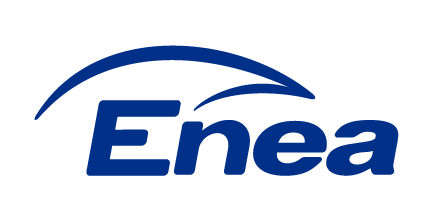 Enea Elektrownia Połaniec 
Spółka AkcyjnaZawada 26, 28-230 Połaniec(dalej „Enea Elektrownia Połaniec S.A.”)SPECYFIKACJA ISTOTNYCH WARUNKÓW ZAMÓWIENIA (SIWZ)SPECYFIKACJA ISTOTNYCH WARUNKÓW ZAMÓWIENIA (SIWZ)ENEA Elektrownia Połaniec S.A.Zawada 2628-230 Połaniecjako: ZAMAWIAJĄCYprzedstawia SIWZ do PRZETARGU NIEOGRANICZONEGOna„Dostawę, montaż i uruchomienie terminali  do kontroli temperatury ciała osób wchodzących na teren elektrowni - bramy wejściowe i brama wjazdowa”KATEGORIA DOSTAW WG KODU CPVENEA Elektrownia Połaniec S.A.Zawada 2628-230 Połaniecjako: ZAMAWIAJĄCYprzedstawia SIWZ do PRZETARGU NIEOGRANICZONEGOna„Dostawę, montaż i uruchomienie terminali  do kontroli temperatury ciała osób wchodzących na teren elektrowni - bramy wejściowe i brama wjazdowa”KATEGORIA DOSTAW WG KODU CPVLp.Dokumentacja:Wymagana[x]Dokument źródłowy:APRZED  ROZPOCZĘCIEM  PRAC:PRZED  ROZPOCZĘCIEM  PRAC:Wniosek o wydanie przepustek tymczasowych dla PracownikówxInstrukcja przepustkowa dla ruchu osobowego i pojazdów nr nr I/NN/B/35/2008Wniosek o wydanie przepustek tymczasowych dla pojazdówxInstrukcja przepustkowa dla ruchu osobowego i pojazdów nr nr I/NN/B/35/2008Wniosek – zezwolenie na wjazd i parkowanie na terenie obiektów energetycznychxInstrukcja przepustkowa dla ruchu osobowego i pojazdów nr I nr I/NN/B/35/2008Wykazy pracowników skierowanych do wykonywania prac na rzecz ENEA Elektrownia Połaniec S.A. wraz z podwykonawcami (Załącznik Z1 dokumentu związanego nr 3 do IOBP)xInstrukcja organizacji bezpiecznej pracy w Enea Elektrownia Połaniec S.A nr I/DB/B/20/2013 Karta Informacyjna Bezpieczeństwa i Higieny Pracy dla Wykonawców – Z2 (Załącznik do zgłoszenia Z1 dokumentu związanego nr 3 do IOBP)xInstrukcja organizacji bezpiecznej pracy w Enea Elektrownia Połaniec S.A nr I/DB/B/20/2013Zakres robót budowlanych/usługHarmonogram realizacji prac xPrzewidywany - Plan odpadów przewidzianych do wytworzenia w związku z realizowaną umową rynkową, zawierający prognozę: rodzaju odpadów, ilości oraz planowanych sposobach ich zagospodarowania (Załącznik Z-2)xInstrukcja postępowania z odpadami wytworzonymi w  Elektrowni Połaniec  nr I/TQ/P/41/2014BW TRAKCIE  REALIZACJI  PRAC:W TRAKCIE  REALIZACJI  PRAC:Raport z inspekcji wizualnej Tygodniowy raport realizacji prac wraz z aspektami BHPDokumentacja fotograficzna (stan zastany)Uzgodnienia zmiany zakresu prac (uzgodniony przez strony i zatwierdzony) Zmiany harmonogramu realizacji prac (uzgodniony przez strony i zatwierdzony) xCPO  ZAKOŃCZENIU  PRAC:PO  ZAKOŃCZENIU  PRAC:Zestawienie materiałów podstawowych użytych do prac, z podaniem gatunku materiałów, numeru wytopu, zastosowania oraz numeru atestu/ówZestawienie materiałów dodatkowych do spawania z podaniem gatunku, średnicy oraz numeru atestu/ówLista spawaczy uczestniczących w zadaniuLista WPS-ów zastosowanych w zadaniuLista sprzętu spawalniczego zastosowanego w realizacjiLista sprzętu i urządzeń używanych  w realizacji zadania wraz z niezbędnymi badaniami i poświadczeniami jakościPoświadczenia / OświadczeniaxZgłoszenie gotowości urządzeń do odbioruxRaport końcowy z wykonanych prac zawierający uwagi / zalecenia dotyczące wykonanego urządzenia*/obiektu*,  w tym układów i urządzeń współdziałających oraz dokumentację zdjęciowąxProtokoły odbioru częściowego/ inspektorskiego (uzgodniony przez strony i zatwierdzony)Instrukcja odbiorowa/OWZUProtokoły odbioru technicznego (uzgodniony przez strony i zatwierdzony)Instrukcja odbiorowa/OWZUProtokół odbioru końcowego(uzgodniony przez strony i zatwierdzony)xInstrukcja odbiorowa/OWZUProtokół odbioru pogwarancyjnegoxInstrukcja odbiorowa/OWZUZałącznik do formularza ofertyWYNAGRODZENIE OFERTOWEZa   wykonanie wymiany UPS zasilania urządzeń bloku energetycznego nr 5 w Enea Elektrownia Połaniec S.A. oferujemy:Wynagrodzenie  ryczałtowe w wysokości: ……………………………………. zł nettoGrupa towarowa PKWiU kod nr ……………………Wynagrodzenie podane w Ofercie obejmuje wszystkie koszty związane z realizacją przedmiotu zamówienia. Podane wynagrodzenie jest obowiązująca w całym okresie ważności oferty i w trakcie realizacji umowy zawartej w wyniku przeprowadzonego postępowania o udzielenie zamówienia.Zapłata wynagrodzenia na rachunek Wykonawcy nastąpi w ciągu 30 dni  od daty otrzymania prawidłowo wystawionej faktury VAT na adres wskazany przez Zamawiającego.Zamawiający oświadcza, że płatności za wszystkie faktury VAT realizuje z zastosowaniem mechanizmu podzielonej płatności, tzw. split payment.Wykonawca oświadcza, że wyraża zgodę na dokonywanie przez Zamawiającego płatności w systemie podzielonej płatności.Płatności za faktury będą realizowane wyłącznie na numery rachunków rozliczeniowych, o których mowa w art. 49 ust. 1 pkt 1 ustawy z dnia 29 sierpnia 1997 r. – Prawo bankowe, lub imiennych rachunków w spółdzielczej kasie oszczędnościowo--kredytowej, której podmiot jest członkiem, otwartych w związku z prowadzoną przez członka działalnością gospodarczą – wskazanych w zgłoszeniu identyfikacyjnym lub zgłoszeniu aktualizacyjnym i potwierdzonych przy wykorzystaniu STIR w rozumieniu art. 119zg pkt 6 Ordynacji podatkowej.Cena/wynagrodzenie podane w Ofercie obejmuje wszystkie koszty związane z realizacją przedmiotu zamówienia. Podana cena/wynagrodzenie jest obowiązująca w całym okresie ważności oferty i w trakcie realizacji umowy zawartej w wyniku przeprowadzonego postępowania o udzielenie zamówienia.__________________________________    __________________ dnia __ __ _____ roku (podpis oferenta/pełnomocnika oferentaAUKCJA ELEKTRONICZNA